South SudanSouth SudanSouth SudanJune 2025June 2025June 2025June 2025SundayMondayTuesdayWednesdayThursdayFridaySaturday1234567891011121314Feast of the Sacrifice (Eid al-Adha)15161718192021222324252627282930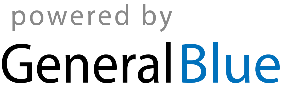 